       ҠАРАР                                                                       ПОСТАНОВЛЕНИЕ     07 июня 2022 йыл                             №15                       07 июня 2022 годаО внесении изменений в постановление «Об утверждении Перечня главных администраторов  доходов бюджета и источников финансирования дефицита бюджета сельского поселения Кунгаковский  сельсовет муниципального района Аскинский район Республики Башкортостан, порядка и сроков внесения изменений в Перечень главных администраторов доходов бюджета сельского поселения Кунгаковский сельсовет муниципального района Аскинский район                                  Республики Башкортостан»В соответствии с Бюджетным кодексом Российской Федерации, Федеральным законом «О бюджетной классификации Российской Федерации»: постановляю:        1. Внести  изменение в  постановление № 36  от 23.12.2021г. «Об утверждении Перечня главных администраторов  доходов бюджета и источников финансирования дефицита бюджета сельского поселения Кунгаковский  сельсовет муниципального района Аскинский район Республики Башкортостан, порядка и сроков внесения изменений в Перечень главных администраторов доходов бюджета сельского поселения Кунгаковский сельсовет муниципального района Аскинский район Республики Башкортостан»:б) дополнить кодом бюджетной классификации:2.Настоящее постановление вступает в силу со дня подписания.3.Контроль за исполнением настоящего постановления оставляю за собой. Главасельского поселения Кунгаковский сельсоветмуниципального района Аскинский районРеспублики БашкортостанФ.Ф.СуфияновБашҡортостан РеспубликаһыАСҠЫН РАЙОНЫ МУНИЦИПАЛЬ РАЙОНЫНЫҢ ҠӨНГӘК АУЫЛ СОВЕТЫАУЫЛ БИЛӘМӘҺЕ хакимиәте 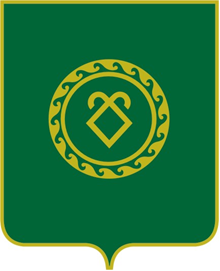 АДМИНИСТРАЦИЯСЕЛЬСКОГО ПОСЕЛЕНИЯ КУНГАКОВСКИЙ СЕЛЬСОВЕТ МУНИЦИПАЛЬНОГО РАЙОНААСКИНСКИЙ РАЙОНРЕСПУБЛИКИ БАШКОРТОСТАН7911171503010 0001 150Инициативные платежи, зачисляемые в бюджеты сельских поселений (от физических лиц, при реализации проектов развития общественной инфраструктуры, основанных на местных инициативах)7911171503010 0002 150Инициативные платежи, зачисляемые в бюджеты сельских поселений (от индивидуальных предпринимателей, юридических лиц при реализации проектов развития общественной инфраструктуры, основанных на местных инициативах)